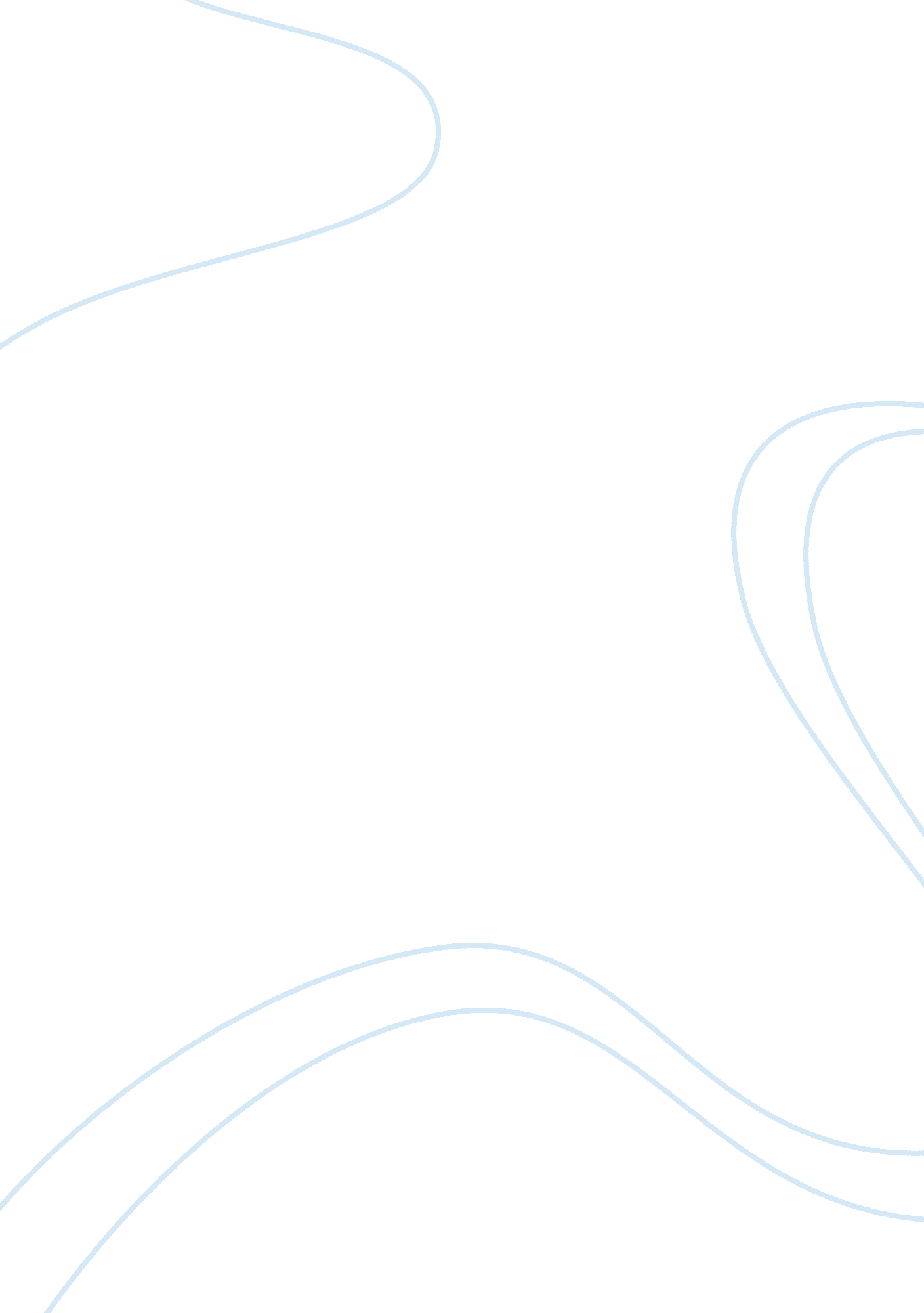 Something that changed my lifeSociology, Communication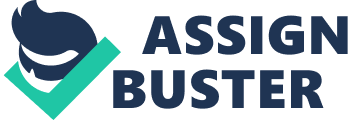 Frank Tsiboe Ms. Brooks 9th Honors LA 21 November, 2011 A Word To The Wise Is Enough: Look at me now, you see a student but no one will have ever thought I was just someone adding up to the number of students at school. I was once the person who didn’t care about myeducationor future because I thought I would always have my parents, but I grew up and understood they won’t always be there for me. I remember I hardly had a B or an A until my mom told me what I didn’t know. I didn’t know I had a chance a lot of people didn’t have, I didn’t know I had a chance a lot of people wish they had. Once I brought my report card and it wasn’t good at all. Then my mom sat me down and told me something that changed my life. She told me she didn’t have the chance I was getting and she wished she had completed school but her parents were never there for her. My mom lived with her grandmother who took care of her and saw her through her school but unfortunately she couldn’t complete school, unfortunately she had to drop out because there was nomoneyto support her through school. she had to struggle to get It’s funny because my mom actually had the same problem as I had but then she realized she wasn’t hurting anybody but herself, but nobody had to sit her down to talk to her she realized it by herself. She later changed her attitude her school and started putting an effort. 